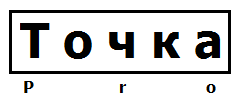 ООО «ТочкаПРО»ООО «ТочкаПРО»Адрес: г. Вологда, ул. Возрождения, 47, кв. 247ИНН 3525453077Банк Вологодское Отделение № 8638 ПАО Сбербанк  г. ВологдаБИК 041909644Р/с 40702810612000008885К/с 30101810900000000644Адрес: г. Вологда, ул. Возрождения, 47, кв. 247ИНН 3525453077Банк Вологодское Отделение № 8638 ПАО Сбербанк  г. ВологдаБИК 041909644Р/с 40702810612000008885К/с 30101810900000000644Тел. +7-911-500-68-62 ДмитрийТел. +7-911-500-68-62 ДмитрийСигнальнаяСигнальнаяСигнальнаяНаименование, фотоОписаниеЦенаЖилет мужской "Сигнальный" СОП 2*50мм сетка 60г/м оранжевый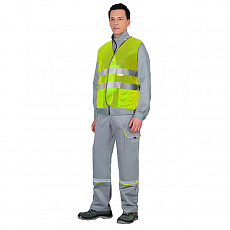 Материал: ПолиэстерЦвет: оранжевый/лимонныйТип товара: Сигнальный жилетПодкладка: НетЗащитные свойства: От общих производственных загрязненийРазмер: L; XL; XXL; XXXLПол: Женский; Мужской110.00Жилет сигнальный 6АТ лимонный (трикотаж 100% п/э) 3 СОП с карманами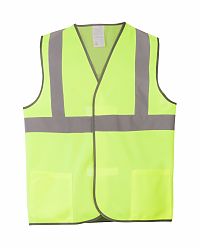 Вид изделия: ЖилетПол: УниверсальныйСостав: 100% ПЭТкань/Материал верха: ТрикотажЦвет: лимонныйПлотность/Толщина материала: 120 г/кв.м.Особенность модели: С карманамии 3-мя СОПРазмерный ряд: с 96-100 (L) по 112-116 (ХХL)Световозвращающий материал: 50 ммНазначение: Сигнальная, Сигнальная260.00Жилет сигнальный 6АТ оранжевый (трикотаж 100% п/э) 3 СОП с карманами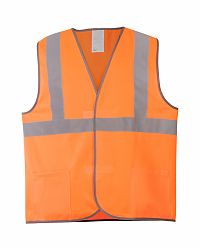 Вид изделия: ЖилетПол: УниверсальныйСостав: 100% ПЭТкань/Материал верха: ТрикотажЦвет: Оранжевый.Плотность/Толщина материала: 120 г/кв.м.Особенность модели: С карманамии 3-мя СОПРазмерный ряд: с 96-100 (L) по 112-116 (ХХL)Световозвращающий материал: 50 ммНазначение: Сигнальная, Сигнальная260.00Жилет сигнальный 8АТ оранжевый (трикотаж 100% п/э) 4 СОП с карманами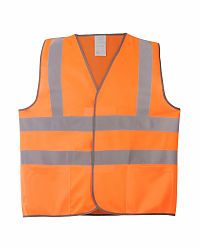 Вид изделия: ЖилетПол: УниверсальныйСостав: 100% ПЭТкань/Материал верха: ТрикотажЦвет: Оранжевый.Плотность/Толщина материала: 120 г/кв.м.Особенность модели: С карманамии 4-мя СОПРазмерный ряд: с 96-100 (L) по 112-116 (ХХL)Световозвращающий материал: 50 ммНазначение: Сигнальная, Сигнальная287.00Жилет сигнальный тк. полиэстер (лимоный)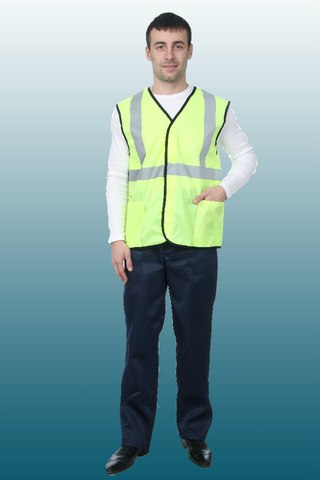 Жилет сигнальный тк. полиэстерЗастёжка на пуговицы, два нижних накладных кармана. Свето-возвращающие полосы шириной 50 мм: одна горизонтальная по груди, две от плечевых швов.Ткань: "Сигнал флуоресцентные" 100% п/э273.00Костюм "Сигнал" куртка, п/к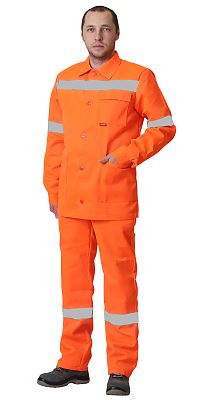 Вид изделия: КостюмПол: МужскойСостав: 80% ПЭ, 20% ХБТкань/Материал верха: смесоваяСезон: летоПлотность/Толщина материала: 200 г/кв.м.Комплектность: Куртка, полукомбинезонРазмерный ряд: с 88-92 по 128-132Ростовка: с 170-176 по 182-188Световозвращающий материал: 50 мм890.00Жилет "Терминал"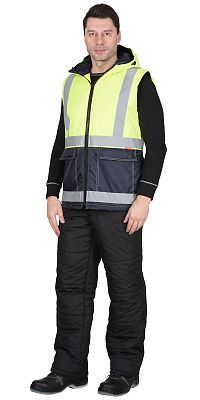 Жилет утепленный, с центральной бортовой застёжкой на тесьму - «молнию», с накладными карманами и клапанами застегивающиеся на потайную липучку 4,0см, с втачным капюшоном, с внутренним карманом застегивающийся на тесьму - «молния». В жилете предусмотрен лента светоотражающая (серая) 50мм 100% п/э для обеспечения сигнальной видимости в условиях пониженной видимости.Состав: 100% ПЭТкань/Материал верха: 100% п/эСезон: ЗимаЦвет: Синий.Плотность/Толщина материала: 105г/кв.м.Размерный ряд: с 88-92 по 128-132Ростовка: 170-176Световозвращающий материал: 50 ммУтеплитель: Синтепон 150 гр/м.квПодкладка: 100% п/эПакет утеплителя: 1 слойНазначение: Сигнальная1050.00Жилет "Терминал"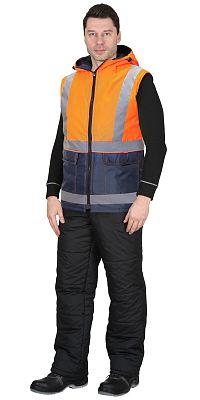 Жилет утепленный, с центральной бортовой застёжкой на тесьму - «молнию», с накладными карманами и клапанами застегивающиеся на потайную липучку 4,0см, с втачным капюшоном, с внутренним карманом застегивающийся на тесьму - «молния». В жилете предусмотрен лента светоотражающая (серая) 50мм 100% п/э для обеспечения сигнальной видимости в условиях пониженной видимости.Состав: 100% ПЭТкань/Материал верха: 100% п/эСезон: ЗимаЦвет: Синий.Плотность/Толщина материала: 105г/кв.м.Размерный ряд: с 88-92 по 128-132Ростовка: 170-176Световозвращающий материал: 50 ммУтеплитель: Синтепон 150 гр/м.квПодкладка: 100% п/э1050.00Плащ сигнальный с СОП оранжевый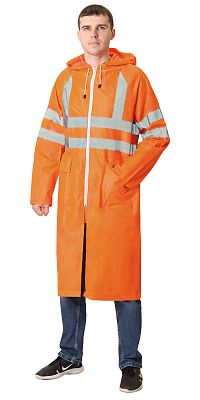 Влагозащитный плащ повышенной видимости с капюшоном и двумя карманами с клапанами. Застегивается на молнию с внутренним ветрозащитным клапаном. Все швы костюма загерметизированы специальной лентой.Плащ изготовлен из прочной плащевой ткани с ПВХ покрытием. Вес ткани — 200 гр./метр.кв. Водоупорность ткани не менее 5000 мм водяного столба. Ткань экологична и соответствует европейскому стандарту по содержанию вредных веществ EN 71 PART3.Имеет светооражающие полосы, 2 СОП горизонтальных и 2 СОП вертикальных. Соответствует 3-му классу по ГОСТ Р 12.4.219-99 «Одежда специальная сигнальная повышенной видимости»Цвет: Оранжевый.Покрытие: ПВХ1120.00Плащ сигнальный нейлон с ПВХ с СОП оранжевый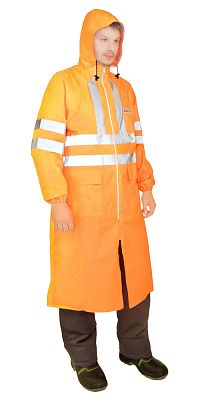 Плащ изготавливается из ткани ярко-оранжевого цвета. Имеет светоотражающие полосы. Соответствует 3-му классу по ГОСТ Р 12.4.219-99 «Одежда специальная сигнальная повышенной видимости». Удобная конструкция: плащ с застежкой на молнии, клапаном против ветра, капюшоном, двумя карманами с клапанами. Ткань: плащ изготовлен из прочной плащевой ткани с ПВХ покрытием. Вес ткани — 225 гр./метр.кв. Водоупорность ткани не менее 5000 мм водяного столба. Ткань экологична и соответствует европейскому стандарту по содержанию вредных веществ EN 71 PART3. Проклеенные швы: все швы костюма загерметизированы специальной лентой. Изготовлен в полном соответствии с техническим регламентом таможенного союза ТР ТС 019/2011 "О безопасности средств индивидуальной защиты". Декларация/сертификат предоставляется.Ткань/Материал верха: НейлонЦвет: Оранжевый.Покрытие: ПВХ1185.00Сигнальный жилет Port  желтый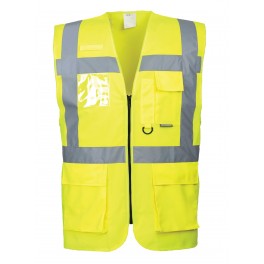 Сигнальный жилет сочетает легкий вес, практичные карманы и незаменим в теплую погоду, когда в куртке жарко. Прозрачный карман для удостоверения и карточек отличает эту уникальную модель. Соответствует всем строгим требованиям моделирования и сертифицирован согласно стандартам EN ISO 20471 и ANSI. Инновационная и качественная светоотражающая одежда идеальна для тех, кто не ищет компромисс между стилем, комфортом и защитными свойствами.1020.00